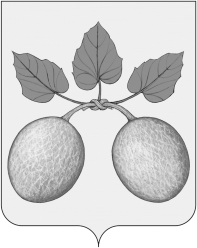 ГЛАВА ГОРОДА СЕРДОБСКА CЕРДОБСКОГО РАЙОНА ПЕНЗЕНСКой ОБЛАСТиРАСПОРЯЖЕНИЕ		от   04.12.2020  № 7г. Сердобск           О проведении публичных слушаний по проекту Постановления  администрации города Сердобска «Об установлении  условно разрешенного вида использования земельного участка, расположенного по адресу: г. Сердобск, ул. Молодежная, д.30».	В соответствии со ст. 39 Градостроительного Кодекса РФ, ст. 4 Федерального Закона  от 29.12.2004 № 191-ФЗ «О введении в действие Градостроительного Кодекса РФ», Уставом городского поселения города Сердобска, Правилами землепользования и застройки городского поселения города Сердобска Сердобского района Пензенской области, утвержденными решением Собрания представителей города Сердобска Сердобского района Пензенской области от 23.03.2012 № 426-53/2, - 	1. Назначить публичные слушания по проекту Постановления  администрации города Сердобска «Об установлении  условно разрешенного вида использования земельного участка, расположенного по адресу: г. Сердобск, ул. Молодежная, д.30» на 21 декабря 2020 года на 10-00 часов. Место проведения публичных слушаний: Пензенская область, Сердобский район, город Сердобск, ул. Ленина, 90, 1-й этаж, кабинет 106.       2. Публичные слушания поручить комиссии в составе 6 человек:	Председатель комиссии:	- Зам. Главы администрации города Сердобска           -    Д.И Симонов	Заместитель председателя комиссии:	- Начальник отдела строительства и архитектуры администрации города Сердобска  			   - О.В. Алимов;Члены комиссии:- Главный специалист отдела экономики  администрации города Сердобска			   - С.А.Логинов- Главный специалист по доходам  администрации города Сердобска			    - Н.А.Корчагина- Главный специалист - юрист   администрации города Сердобска                                     - Р.В. Шмаков	- Главный специалист отдела архитектуры по земельным отношениям администрации        города Сердобска 						                                             - С.Н. Корочков	3. Предложения граждан по проекту Постановления  администрации города Сердобска Сердобского района  «Об установлении  условно разрешенного вида использования земельного участка, расположенного по адресу: г. Сердобск, ул. Молодежная, д.30», принимаются в каб.  № 106 по адресу: Пензенская область Сердобский район, город Сердобск, ул. Ленина, 90 с 04.12.2020 по 18.12.2020 с 8-00 до 17-00 часов (с 12-00 до 13-00 часов, перерыв на обед, выходные дни: суббота, воскресение).	4. Настоящее распоряжение о проведении публичных слушаний вместе с проектом Постановления  администрации города Сердобска Сердобского района «Об установлении  условно разрешенного вида использования земельного участка, расположенного по адресу: г. Сердобск, ул. Молодежная, д.30» опубликовать в информационном бюллетене «Вестник города Сердобска» и разместить на сайте администрации города Сердобска.	5. Контроль за исполнением настоящего распоряжения оставляю за собой.Глава города Сердобска                                                                А.Ю. КайшевПриложение к Распоряжению  Главы города Сердобска«О проведении публичных слушаний по проектупостановления Главы администрации г. Сердобска                      Сердобского района « Об установлении условно  разрешенного вида  использования земельного участка по адресу: г. Сердобск, ул. Молодежная, д.30»№  7 от  04.12.2020АДМИНИСТРАЦИЯ ГОРОДА СЕРДОБСКА CЕРДОБСКОГО РАЙОНА ПЕНЗЕНСКой ОБЛАСТи ПРОЕКТ ПОСТАНОВЛЕНИЯот                      №  __________г. Сердобск«Об установлении условно разрешенного вида использования земельного участка, расположенного  по адресу: город Сердобск, ул. Молодежная, д.30.»В соответствии со ст. 39 Градостроительного Кодекса РФ, ст. 4 Федерального Закона  от 29.12.2004 № 191-ФЗ «О введении в действие Градостроительного Кодекса РФ», Уставом городского поселения города Сердобск, Сердобского района, результатов проведения публичных слушаний  «Об установлении  условно разрешенного вида использования земельного участка, расположенного  по адресу: город Сердобск, ул. Молодежная, д.30.»АДМИНИСТРАЦИЯ ГОРОДА СЕРДОБСКА ПОСТАНОВЛЯЕТ:     1. Установить условно  разрешенный вид использования земельного участка по адресу: г. Сердобск, ул. Молодежная, д.30 площадью 1055 кв.м., кадастровый номер 58:32:0020116:252 –  магазины.    2. Отделу архитектуры и земельных отношений (Алимов О.В.) администрация города Сердобска направить копию настоящего постановления Сердобский отдел управление Федеральной службы госрегистрации, кадастра и картографии по Пензенской области.    3. Собственнику земельного участка произвести государственную регистрацию в Управлении Федеральной регистрационной службы по Пензенской области с учетом вида разрешенного использования земельного участка.    4. Контроль за исполнением настоящего постановления возложить на заместителя Главы администрации по ЖКХ.Глава администрации   			                    С.А.Варламов